Weekly Calendar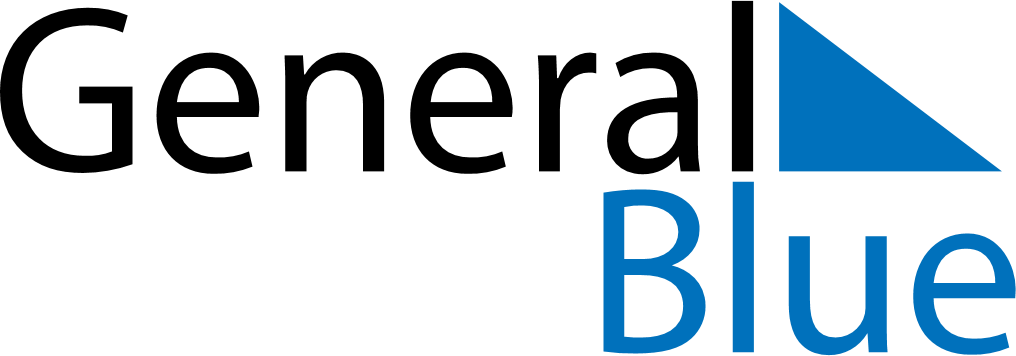 August 16, 2021 - August 22, 2021Weekly CalendarAugust 16, 2021 - August 22, 2021MondayAug 16TuesdayAug 17WednesdayAug 18ThursdayAug 19FridayAug 20SaturdayAug 21SundayAug 22MY NOTES